                              轮学盟函〔2018〕15号2019年国际轮胎动力学前沿技术研讨会为感知国际轮胎动力学前沿技术发展动向，推动轮胎动力学相关技术创新，给产业发展提供最新的科学指导，促进新技术、新成果、新产品应用推广，联盟计划于2019年1月22-23日在广州召开2019年《国际轮胎动力学前沿技术研讨会》，竭诚邀您莅临参加！一、会议内容及目的会议主要围绕三个方面组织实施：一是开展学术研讨。会议将邀请联盟内资深专家学者，围绕国际、国内轮胎动力学前沿技术的发展、引进与推广方面深入交流。二是组织新技术、新成果进行推广展示。会议将邀请国际、国内企业技术专家及顶尖测试团队对新技术的产品应用效果、测试技术新成果进行详细介绍，促进行业技术应用。三是加强各联盟成员单位交流学习。会议将邀请行业内知名专家学者、优秀工程师代表等高端技术人才参会，促进成员单位交流，以期达到推动国内轮胎动力学前沿新技术研究，促进产业发展进步，为行业内强强合作创造机会。二、会议研讨方向会议设三个演讲板块：一是轮胎动力学前沿技术板块，利用一天时间，主要由联盟智资委专家对轮胎动力学前沿技术演讲交流。二是轮胎动力学新技术应用板块，利用半天时间，由联盟行业优秀企业对新产品轮胎动力学技术方面做演讲交流和产品推介。三是轮胎动力学测试新技术板块，利用半天时间，将由联盟内优秀的测试企业就动力学测试新技术应用等方面做演讲交流。三：参与方式一：登录联盟秘书处官方网站http://www.tdachina.org.cn/ 参与报名二：拨打联盟秘书处办公电话0431-81807101三：发送邮件至联盟秘书处邮箱tda@chinnov.cc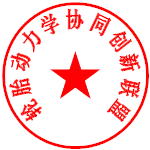                               轮胎动力学协同创新联盟                                   二〇一八年十二月轮胎动力学协同创新联盟